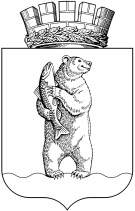 Администрациягородского округа АнадырьПОСТАНОВЛЕНИЕОт 25.07.2017                                                                                                               № 461Об утверждении Перечня видов муниципального контроля на территории городского округа Анадырь и органов местного самоуправления, уполномоченных на их осуществление 	Руководствуясь Федеральным законом от 2 октября 2008 года № 294-ФЗ «О защите прав юридических лиц и индивидуальных предпринимателей при осуществлении государственного контроля (надзора) и муниципального контроля», Федеральным законом от 6 октября 2003 года № 131-ФЗ «Об общих принципах организации местного самоуправления в Российской Федерации», на основании Решения Совета депутатов городского округа Анадырь от 28 апреля 2017 года № 227 «Об утверждении Порядка ведения перечня видов муниципального контроля на территории городского округа Анадырь и органов местного самоуправления, уполномоченных на их осуществление»,ПОСТАНОВЛЯЮ:1. Утвердить прилагаемый Перечень видов муниципального контроля на территории городского округа Анадырь и органов местного самоуправления, уполномоченных на их осуществление (далее – Перечень).2. Отделу муниципального контроля и анализа Администрации городского округа Анадырь (Барулин С.А.) в течение трех рабочих дней со дня принятия настоящего постановления разместить Перечень на официальном информационно-правовом ресурсе городского округа Анадырь - WWW.NOVOMARIINSK.RU.3. Настоящее постановление вступает в силу со дня его официального опубликования.И.о. Главы Администрации                                                                              Р.Г. ИванцовПодготовила:                                                                                   Н.О. ВодянинаСогласовано:                                                                                   Н.А. Гончаров	 Ю.И. Тюнягина 	 Е.С. Белашова                                                                                                          Я.А. КирпичеваРазослано: дело - 2, юр. отдел - 1, УпОиАПВ - 1, УФЭиИО - 1, УПиСП – 1, УСП – 1, Консультант – 1, Правительство ЧАО – 1 / 10УТВЕРЖДЁНПостановлением Администрациигородского округа Анадырьот 25.017.2017 № 461Перечень видов муниципального контроля на территории городского округа Анадырь и органов местного самоуправления, уполномоченных на их осуществление № п/пНаименование вида муниципального контроляРеквизиты нормативного правового акта (актов), в соответствии с которым (которыми) осуществляется муниципальный контрольУполномоченный орган на осуществление муниципального контроля1Муниципальный контроль за сохранностью автомобильных дорог местного значенияЧасть 1 ст. 13, ст. 13.1 Федерального закона «Об автомобильных дорогах и о дорожной деятельности в Российской Федерации и о внесении изменений в отдельные законодательные акты Российской Федерации» от 08.11.2007 № 257-ФЗ; п. 5 ч. 1 ст. 16 Федерального закона от 06.10.2003 № 131-ФЗ «Об общих принципах организации местного самоуправления в Российской Федерации»; Устав городского округа Анадырь; Административный регламент по осуществлению муниципального контроля за сохранностью автомобильных дорог местного значения в границах городского округа Анадырь, утвержденный Постановлением Администрации городского округа Анадырь № 830 от 26.12.2016Отдел муниципального контроля и анализа Администрации городского округа Анадырь (Барулин С.А.)№ п/пНаименование вида муниципального контроляРеквизиты нормативного правового акта (актов), в соответствии с которым (которыми) осуществляется муниципальный контрольУполномоченный орган на осуществление муниципального контроля2Муниципальный жилищный контрольП. 6 ст. 2, п. 9 ч. 1 ст. 14, ст. 20 Жилищного кодекса РФ; п. 6 ч. 1 ст. 16 Федерального закона от 06.10.2003 № 131-ФЗ «Об общих принципах организации местного самоуправления в Российской Федерации»; Устав городского округа Анадырь; Административный регламент по осуществлению муниципального жилищного контроля на территории городского округа Анадырь, утвержденный Постановлением Администрации городского округа Анадырь № 831 от 26.12.2016Отдел муниципального контроля и анализа Администрации городского округа Анадырь (Барулин С.А.)3Муниципальный земельный контрольСт. 72 Земельного кодекса РФ; п. 26 ч. 1 ст. 16 Федерального закона от 06.10.2003 № 131-ФЗ «Об общих принципах организации местного самоуправления в Российской Федерации»; Устав городского округа Анадырь; Решение Совета депутатов городского округа Анадырь об утверждении Положения о муниципальном земельном контроле № 75 от 25.06.2015; Административный регламент о проведении муниципального земельного контроля в городском округе Анадырь, утвержденный Постановлением Администрации городского округа Анадырь № 608 от 16.09.2016Земельный отдел Управления финансов, экономики и имущественных отношений Администрации городского округа Анадырь (Бисембаева А.К.)№ п/пНаименование вида муниципального контроляРеквизиты нормативного правового акта (актов), в соответствии с которым (которыми) осуществляется муниципальный контрольУполномоченный орган на осуществление муниципального контроля4Внутренний муниципальный финансовый контрольгл. 26 Бюджетного кодекса Российской Федерации; ч. 8 ст. 99 Федерального закона от 05.04.2013 № 44-ФЗ «О контрактной системе в сфере закупок товаров, работ, услуг для обеспечения государственных и муниципальных нужд»; Устав городского округа Анадырь; Стандарт осуществления внутреннего муниципального финансового контроля в городском округе Анадырь, утвержденный Постановлением Администрации городского округа Анадырь № 849 от 30.12.2016; Положение о внутреннем муниципальном финансовом контроле в городском округе Анадырь, утвержденное Постановлением Администрации городского округа Анадырь от 02.02.2017 № 44Управление финансов, экономики и имущественных отношений Администрации городского округа Анадырь (Тюнягина Ю.И.) и Отдел муниципального контроля и анализа Администрации городского округа Анадырь (Барулин С.А.)